冯仲云小学开展二十大辅导报告培训为深入学习贯彻党的二十大精神，引导全体德法教师踔厉奋发、笃行不怠，奋发前进，引导仲云学子传承红色基因、赓续红色血脉，2月4日上午，冯仲云小学召开“用新的伟大奋斗创造新的伟业”二十大辅导报告培训。　现将有关事项通知如下：培训时间：2月4日上午9：00培训地点：各办公室培训安排：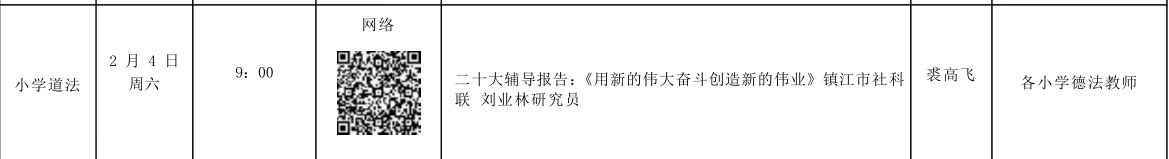 其他事项请各位德法老师准时参加培训并写好学习笔记、学习心得。冯仲云小学2023.2.3